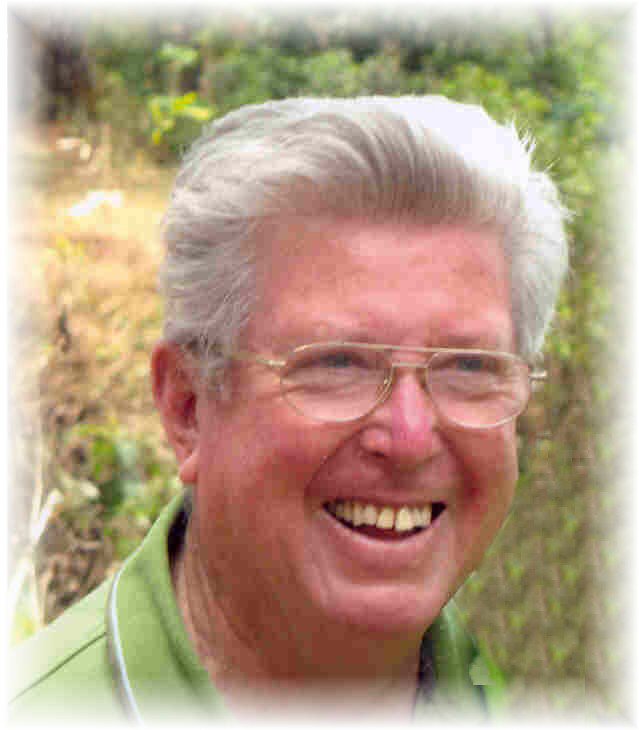 ke